AN INTERVIEW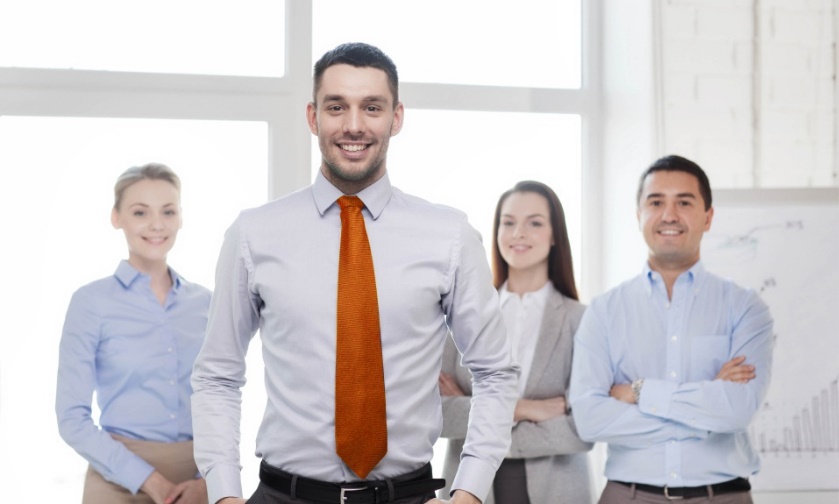 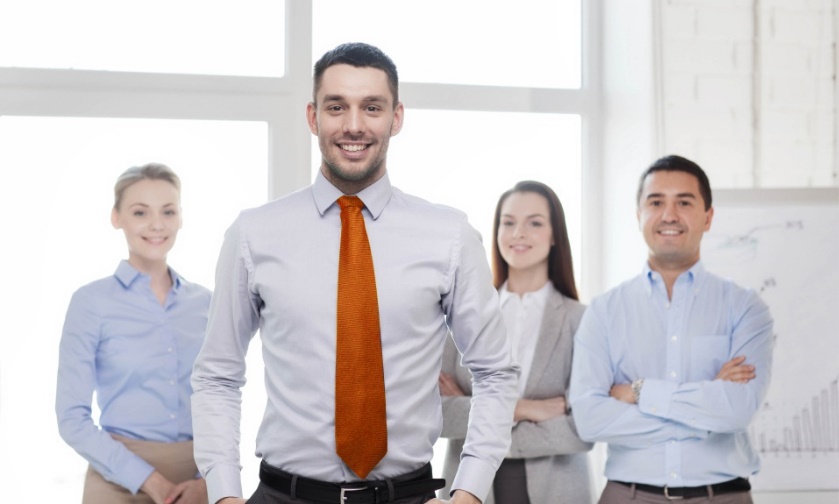 Read the interview:What’s your name?					My name’s Daniel.What’s your job?					I’m a game artist at E-Games Studio.E-Game Studio… Where is the company?		It’s in Australia.Oh! Great. Are you a 2D artist?				No, I’m not.Are you the game art team leader?			Yes, I am.Who are the 2D artists?				The 2D artists are Pat and Mike.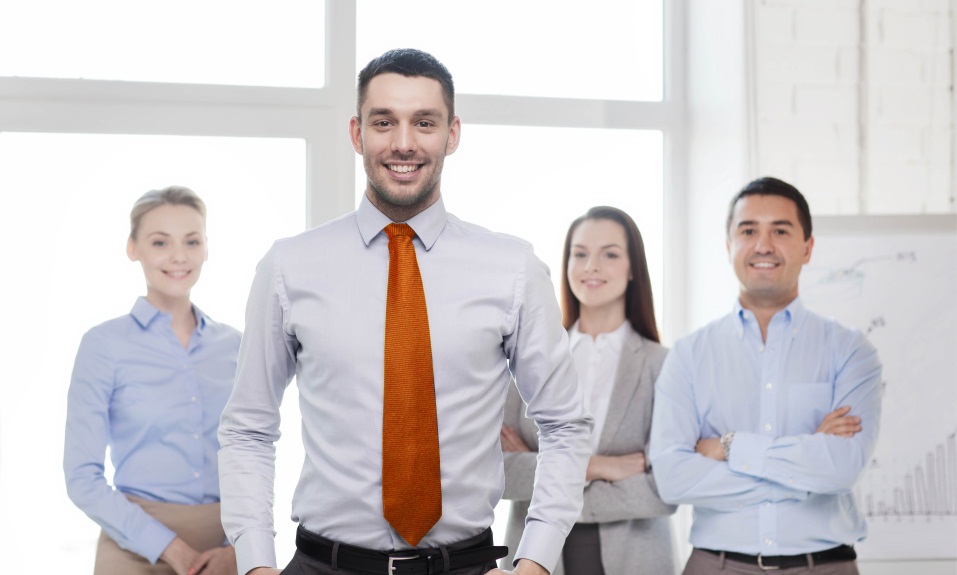 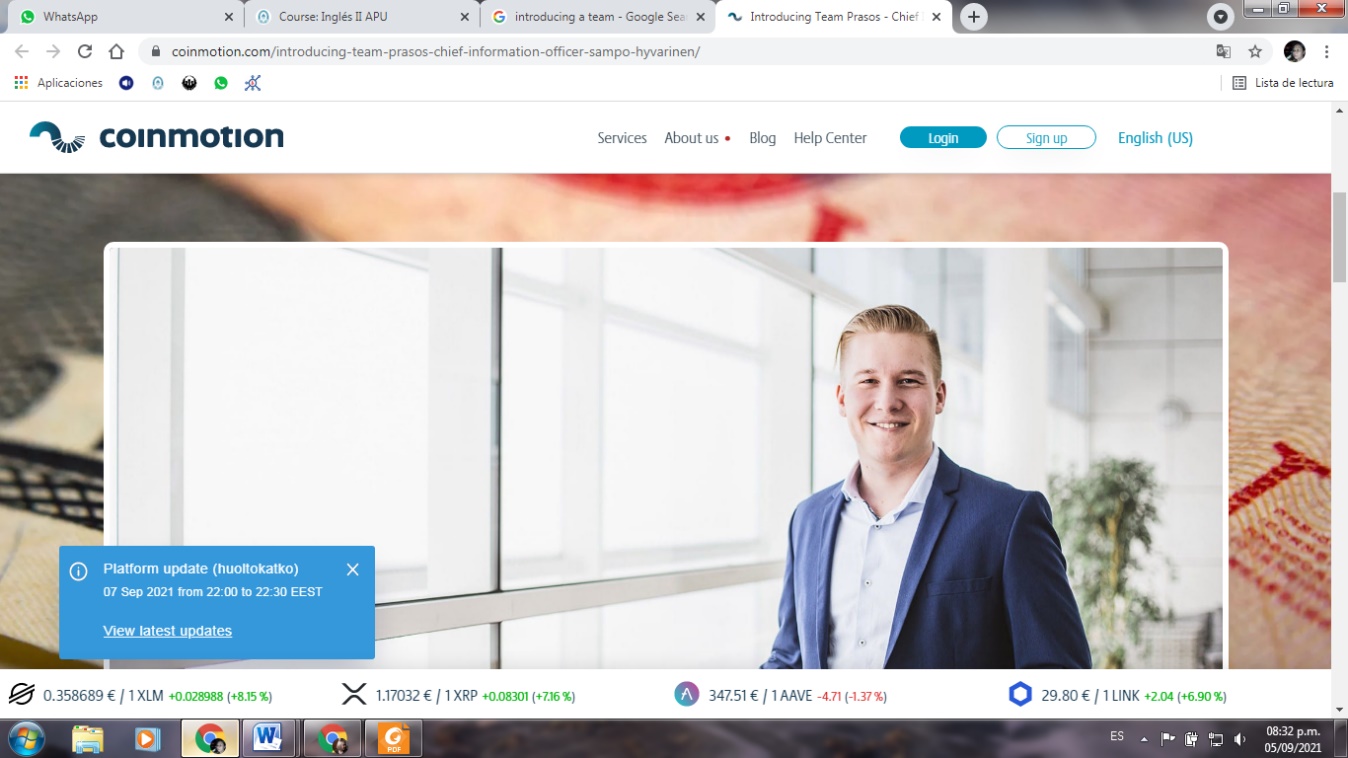 Sam							DanielLook at the interview, then look at table and complete it:Review:Wh words or question words:Who 	asking about a person.What	asking about a thing or an idea.When	asking about a time.Where	asking about a place.Why 	asking about a reason.How 	asking about the way you feel or the way you do something.1.a Look at the text again and put the words in the correct order to make questions.1.b Complete the answers:Julia/is/a game artist?Is Julia a game artist?Yes, she is.Julia, Pat and Mike/team leaders/are?______________________No, ________.E-Game Studio/is/in Australia?______________________Yes, ________.Are/where/their offices?______________________Their offices ________________3D model expert/is/who?______________________Julia __________________2. a. Look at the photos of people at Heathrow Airport, London. 2.b. Choose the correct wh-word to complete the questions: who; what; when, where; why; how. 2. c. Complete the answers.      1. 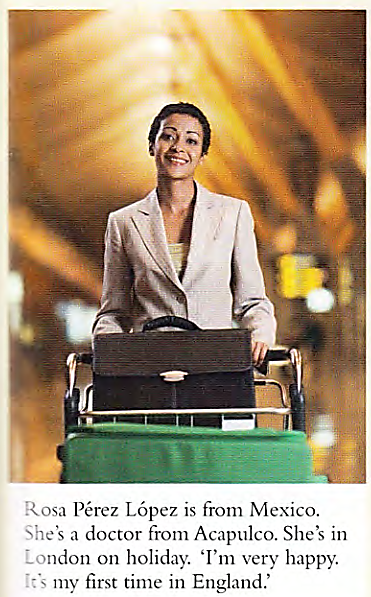 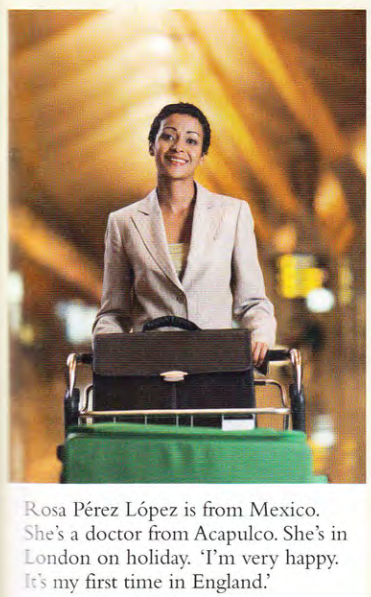 ..… is she?                                                                                                                     ……………………. Rosa Pérez López...… her job?                                                                           ………………………. doctor.……… she from?                                                                                                                                                                                               …………………………………………………..….. is she very happy?                                                                                                                                                                         ……………………………………..on holiday.                                                                                              2. 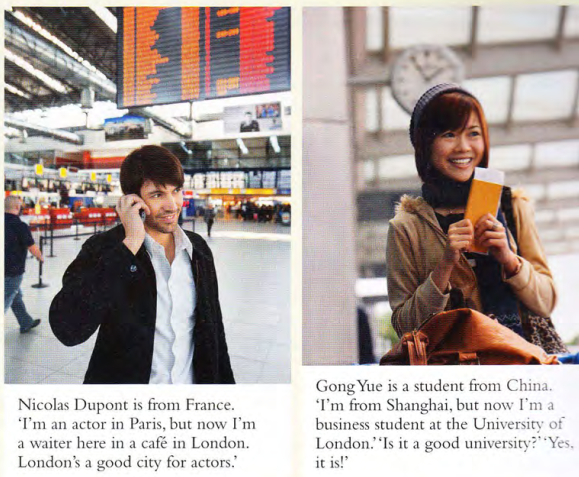 …… are they?                                                                                                                                                                                                   ……………………………….. Nicolas Dupont and Gong Yue.…… are they?                                                                                                                                                                               ……………………………………….at Heathrow Airport, London.………. are their jobs?                                                                                                                                                        ……………………….. a waiter in London and ………………………………………..a business student.……. are they feeling?                                                                                                  ……………………………….. happy.                                                                                                                                                                3. Now complete the yes/no questions about Nicolas and Gong with is/are and write the answers.a. …… at Heathrow?                                                                                                                                         ……………………………………………………………………….b. ……. they tourists?                                                                                                                                                                                                 …………………………………………………………………………c. …… it their first time in London?             ……………………………………………………………………….d. ……. London a good city for actors?                                                                                                                                         ………………………………………………………………………      4. Read the text and make questions for the underlined information.      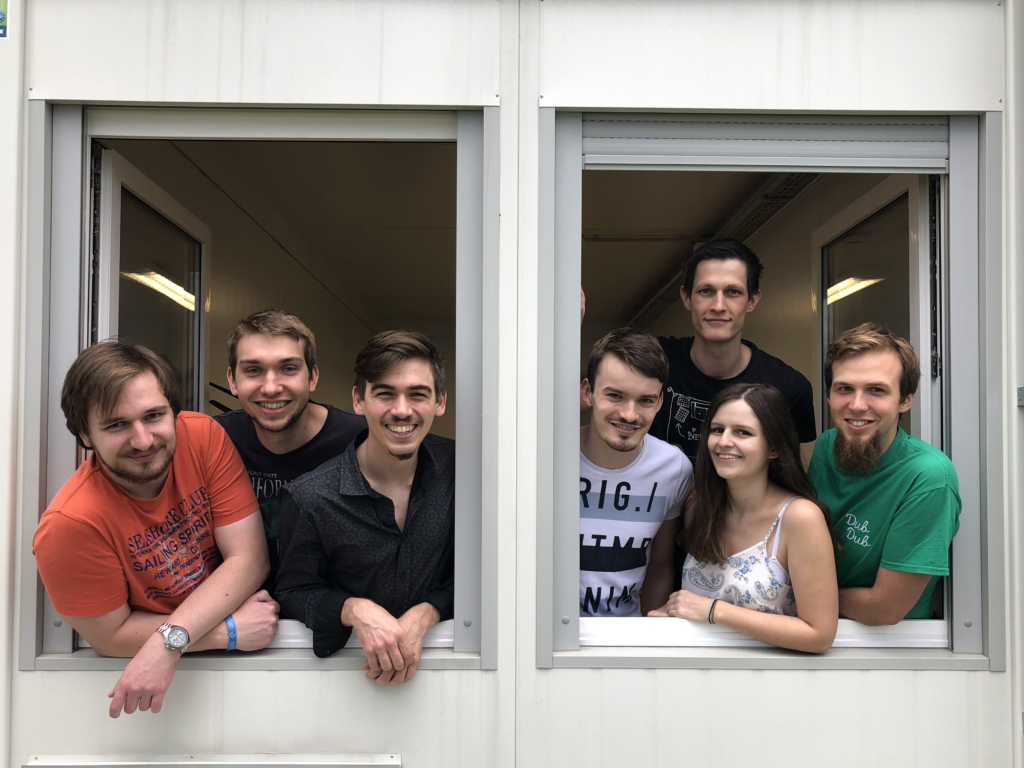 WhoWhat Who WhatIsIsWhereWH-questionsYes/No questionsEstructuras What /Where/who + is/am/are + S +…?Is/Am/are + S + …?RespuestasAffirmative sentencesNegative sentencesQuestionsIHeSheItYouWeThey